www.ks5u.com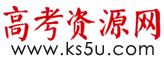 西安中学2020～2021学年度第一学期期末考试高二化学相对原子质量：H 1  C 12  N 14  O 16  Na 23  Mg 24  Al 27  S 32选择题（本题共22题，每小题2分，共44分。每小题只有一项符合题目要求）1．下列关于强、弱电解质的叙述中，错误的是(　　)A．强电解质在溶液中完全电离，不存在电离平衡B．溶液导电能力强的电解质是强电解质，导电能力弱的电解质是弱电解质C．同一弱电解质的溶液，当温度或浓度不同时，其导电能力也不同D．纯的强电解质在液态时，有的导电，有的不导电2.下列化学用语表示不正确的是(　　)A．醋酸的电离：CH3COOHCH3COO－＋H＋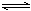 B．碳酸氢钠在水溶液中的电离：NaHCO3===Na＋＋HCOC．氯化铵的水解：NH＋H2ONH4OH＋H＋D．碳酸钙的溶解平衡：CaCO3(s)Ca2＋(aq)＋CO(aq)3.在25℃某稀溶液中，由水电离产生的c(H＋)＝10－13mol·L－1。下列正确的是(　　)A．该溶液一定呈酸性	  B．该溶液一定呈碱性C．该溶液的pH一定为1	  D．该溶液的pH可能为134.相同温度下，根据三种酸的电离常数，下列判断正确的是(　　)A．三种酸的强弱关系：HX>HY>HZB．反应HZ＋Y－===HY＋Z－能够发生C．相同温度下，0.1 mol·L－1的NaX、NaY、NaZ溶液，NaZ溶液pH最大D．相同温度下，1 mol·L－1HX溶液的电离常数大于0.1 mol·L－1HX5.下列说法正确的是(　　)A．将0.10 mol·L－1氨水加水稀释后，溶液中c(NH)·c(OH－)变大B．为确定某酸H2A是强酸还是弱酸，可测NaHA溶液的pH。若pH>7，则H2A是弱酸；若pH<7，则H2A是强酸C．将CH3COOH溶液加水稀释后，溶液中变大D．用0.200 0 mol·L－1NaOH标准溶液滴定HCl与CH3COOH的混合溶液(混合溶液中两种酸的浓度均为0.1 mol·L－1)，至中性时，溶液中的酸未被完全中和6．能够使CH3COONa溶液pH增大且水解程度也增大的条件是(　　)A．加水  		B．升温C．加压  		D．加CH3COONa固体7.下列有关问题，与盐的水解有关的是(　　)①NH4Cl与ZnCl2溶液可作焊接金属中的除锈剂；②NaHCO3与Al2(SO4)3两种溶液可作泡沫灭火剂；③草木灰和铵态氮肥不能混合使用；④实验室盛放Na2CO3溶液的试剂瓶不能用磨口玻璃塞；⑤加热蒸干AlCl3溶液得到Al(OH)3固体A．①②③　　	B．②③④　　	C．①④⑤　	D．①②③④⑤8.常温时，向20mL0.1mol·L－1的CH3COOH溶液中逐滴加入0.1mol·L－1的NaOH溶液，滴入NaOH溶液体积与溶液pH的变化如图1所示。下列说法正确的是(　　)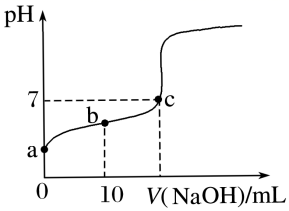 图1A．a点的pH＝1B．b点时，c(CH3COO－)＝0.05mol·L－1C．c点时，V(NaOH)＝20mLD．反应过程中的值不断增大9.下列有关沉淀溶解平衡的说法正确的是(　　)A．在AgCl的沉淀溶解平衡体系中，加入蒸馏水，Ksp(AgCl)增大B．在CaCO3的沉淀溶解平衡体系中，加入稀盐酸，平衡不移动C．可直接根据Ksp的数值大小比较难溶物在水中的溶解度大小D．25 ℃时，Ksp(AgCl)>Ksp(AgI)，向AgCl悬浊液中加入KI固体，有黄色沉淀生成10.下列说法中正确的是(    )A．处于最低能量的原子叫做基态原子                        B．3p2表示3p能级有两个轨道C．同一原子中，1s、2s、3s电子的能量逐渐减小D．同一原子中，2p、3p、4p能级的轨道数依次增多11.若aAm＋与bBn－的核外电子排布相同，则下列关系不正确的是(　　)A.b＝a－n－m                 B.离子半径Am＋<Bn－C.原子半径A<B                D.A的原子序数比B大(m＋n)12.下列电子排布式中，原子处于激发状态的是(　　)A.1s22s22p5                    B.1s22s22p43s2         C.1s22s22p63s23p63d44s2          D.1s22s22p63s23p63d34s213.元素A的各级电离能数据如下：则元素A的常见价态是(　　)A．＋1            B．＋2           C．＋3          D．＋614.下列各原子或离子的电子排布式正确的是(　　)A.K　1s22s22p63s23p63d1                  B.Cr　 1s22s22p63s23p63d44s2C.As [Ar]4s24p3                              D.Zn2＋  [Ar]3d1015.下列物质的分子中既有σ键，又有π键的是(　　)①HCl　②H2O　③O2　④H2O2　⑤C2H4　⑥C2H2A．①②③  	B．③④⑤⑥C．①③⑥  	D．③⑤⑥16．通常把原子总数和价电子总数相同的分子或离子称为等电子体．人们发现等电子体的结构相似，则下列有关说法中正确的是（　　）A．CH4和NH4+是等电子体，键角均为60°B．B3N3H6和苯是等电子体，1molB3N3H6和苯均有6mol非极性键C．NH3和PCl3是等电子体，均为三角锥形结构D．BF3和CO32﹣是等电子体，均为平面正三角形结构17.下列分子中的中心原子杂化轨道的类型相同的是(　　)A．SO3与SO2  	B．BF3与NH3C．BeCl2与SCl2  	D．H2O与SO218.下列模型分别表示C2H2、S8、SF6的结构，下列说法错误的是(　　)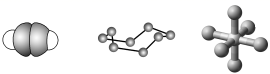 A．32 g S8分子中含有0.125 molσ键B．SF6是由极性键构成的非极性分子C．1 mol C2H2分子中有3 molσ键和2molπ键D．1 mol S8中含有8 molS—S键19.氨气分子空间构型是三角锥形，而甲烷是正四面体形，这是因为(    )           A. 两种分子的中心原子杂化轨道类型不同，NH3为sp2型杂化，CH4是sp3型杂化B．NH3分子中N原子形成三个杂化轨道，CH4分子中C原子形成4个杂化轨道C. NH3分子中有一对未成键的孤对电子，它对成键电子的排斥作用较强D. 氨气分子是极性分子而甲烷是非极性分子20.下列分子中键角最大的是(    )A．CH4	B．NH3	C．H2O	D．CO221.中国科研提供抗疫“硬核力量”，在对新冠病毒的认识与防控中，化学知识起到了重要作用。下列说法不正确的是(    )A．新冠病毒DNA分子内存在氢键，氢键具有一定的方向性和饱和性B．聚丙烯是生产医用口罩熔喷布的主要原料，其单体分子（CH3-CH=CH2）中碳原子均以sp2杂化C．为了防止蛋白质变性，病毒疫苗一般需要冷藏存放D．在选用酒精消毒时，75%的酒精溶液比95%的杀菌效果好22．一种由短周期主族元素组成的化合物如图2所示，具有良好的储氢性能，其中元素的原子序数依次增大、且总和为24.下列叙述错误的是(    )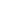 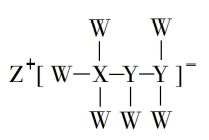 图2A．分子中Y原子采用杂化B．简单离子半径：C．中并非所有原子均为8电子稳定结构D．第二周期中，第一电离能介于元素之间的元素共有2种二、填空题（本题共4题，共56分）23．(14分)溶液中的化学反应大多是离子反应。根据要求回答下列问题：(1)盐碱地(含较多Na2CO3、NaCl)不利于植物生长，试用化学方程式表示：盐碱地产生碱性的原因：___________________________________________；农业上用石膏(CaSO4·2H2O)降低其碱性的反应原理：___________________。(2)若取pH、体积均相等的NaOH溶液和氨水分别用水稀释m倍、n倍，稀释后pH仍相等，则m________(填“＞”“＜”或“＝”)n。(3)常温下，在pH＝6的CH3COOH与CH3COONa的混合溶液中水电离出来的c(OH－)＝__________。(4)25℃时，将a mol·L－1氨水与0.01mol·L－1盐酸等体积混合，反应平衡时溶液中c(NH)=c(Cl－)，则溶液显________(填“酸”“碱”或“中”)性。用含a的代数式表示NH3·H2O的电离常数Kb＝________。(5)已知25 ℃时，Ksp[Fe(OH)3]＝2.79×10－39，该温度下反应Fe(OH)3＋3H＋Fe3＋＋3H2O的平衡常数K＝________。24．(14分) I. 某学生欲用已知物质的量浓度的盐酸来测定未知物质的量浓度的NaOH溶液时，选择甲基橙作指示剂。请填写下列空白： (1)在中和滴定的过程中有如下操作：①用标准盐酸润洗滴定管  ②往滴定管内注入标准盐酸溶液  ③检查滴定管是否漏水 ④滴定，则在操作过程中正确的顺序是______________（写序号）(2)在滴定时，左手把握酸式滴定管的活塞，右手摇动锥形瓶，眼睛注视__________；滴定终点的判定依据是________________________________。(3)下列操作中可能使所测氢氧化钠溶液的浓度数值偏低的是______________。A．酸式滴定管未用标准盐酸溶液润洗就直接注入标准盐酸溶液B．滴定前盛放氢氧化钠溶液的锥形瓶用蒸馏水洗净后没有干燥C．酸式滴定管在滴定前有气泡，滴定后气泡消失D．读取盐酸体积时，开始仰视读数，滴定结束时俯视读数II．[Cu(NH3)4]2+在实验室中制备方法如下：向盛有硫酸铜水溶液的试管里加入氨水，首先形成蓝色沉淀，继续添加氨水，沉淀溶解，得到深蓝色的透明溶液。(4)请写出蓝色沉淀溶解得到深蓝色溶液的离子方程式___________________。(5)[Cu(NH3)4]2+中的配体为_______，提供孤电子对的配位原子是________。25.（14分）明代宋应星所著《天工开物》中已经记载了我国古代用炉甘石(主要成分为ZnCO3)和煤冶锌工艺，锌的主要用途是制造锌合金和作为其他金属的保护层。回答下列问题：(1)Zn基态原子核外电子排布式为______________________，基态Zn原子电子占据最高能级的电子云轮廓图为__________形。(2)硫酸锌溶于氨水形成[Zn(NH3)4]SO4溶液。①与SO互为等电子体的阴离子化学式为________(写出一种)。②氨是_____分子（“极性”或“非极性”），氨的热稳定性强于膦(PH3)，原因是___________________。(3)黄铜是铜和锌组成的合金，元素铜与锌的第一电离能分别为ICu＝746 kJ·mol－1，IZn＝906 kJ·mol－1，ICu<IZn的原因是____________________________。(4)《本草纲目》中记载炉甘石(主要成分为ZnCO3)可止血、消肿毒、生肌、明目等。Zn、C、O的电负性由大至小的顺序是________________。26.（14分）黄铜矿(主要成分为CuFeS2)是生产铜、铁和硫酸的原料。回答下列问题：(1)基态Cu原子的价电子排布式为________。(2)血红素是吡咯(C4H5N)的重要衍生物，血红素(含Fe2＋)可用于治疗缺铁性贫血。吡咯和血红素的结构如图3所示：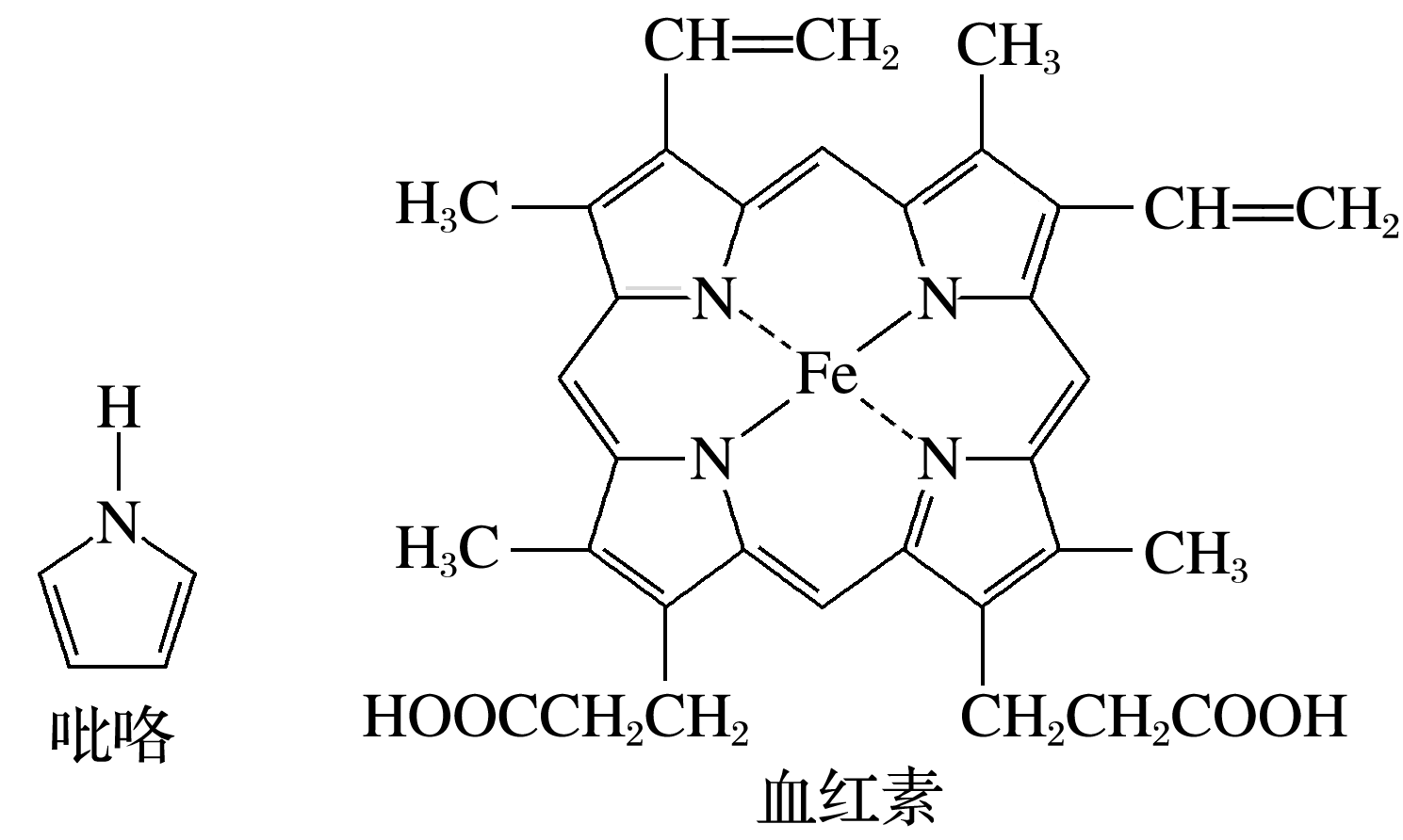 图3①已知吡咯中的各个原子均在同一平面内，则吡咯分子中N原子的杂化类型为_____。②1mol吡咯分子中所含的σ键总数为________个。③C、N、O三种元素的简单氢化物中，沸点由低到高的顺序为_____________(填化学式)。④血液中O2是由血红素在人体内形成的血红蛋白来输送的，则血红蛋白中的Fe2＋与O2是通过________键相结合的。(3)黄铜矿冶炼铜时产生的SO2可经过SO2→SO3→H2SO4途径形成酸雨。SO2的立体构型为______。H2SO4的酸性强于H2SO3的原因是_________________。西安中学2020～2021学年度第一学期期末考试高二化学答案23.(14分，每空2分）(1)Na2CO3＋H2ONaHCO3＋NaOH　Na2CO3＋CaSO4===CaCO3＋Na2SO4  (2)＜　(3)1.0×10－8mol·L－1　(4)中　 （5）2.79×10324.(14分，每空2分）I. (1)③①②④(2) 锥形瓶内溶液颜色变化；滴最后一滴盐酸时，溶液由黄色变成橙色且30秒内不变色(3) DII. (1)Cu(OH)2+4NH3·H2O=[Cu(NH3)4]2++2OH-+4H2O  (2)NH3   N (14分，每空2分）(1)1s22s22p63s23p63d104s2(或[Ar]3d104s2)  球  (2)①PO(或ClO)　②极性  氮元素的非金属性强于磷元素　(3)锌失去的是全充满的4s2电子，铜失去的是4s1电子　(4)O>C>Zn(14分，每空2分）（1）3d104s1    （2）①sp2     ②10NA    ③CH4<NH3<H2O  ④配位（3）V形     SO2(OH)2(或H2SO4)中S的化合价为＋6，S的正电性强于SO(OH)2(或H2SO3)中的S，使羧基中O、H间的共用电子对更易偏向O原子，羟基更容易电离出H＋酸HXHYHZ电离常数K9×10－79×10－61×10－2I1I2I3I4I5I6I/kJ·mol－15781817274511578148311837812345678910BCDBDBDDDA11121314151617181920CBCDDDAACD2122BD